Инструкция по заполнению онлайн-анкетыОбщие сведенияЭкспертная анкета для сбора сведений о текущей профессионально-квалификационной структуре рабочих мест и перспективных потребностях работодателей отраслей региональной экономики в профессиональных кадрах заполняется в электронном виде.Все данные, внесенные в анкету, обрабатываются информационной системой, поэтому внимательно прочитайте инструкцию по заполнению анкеты и следуйте ее указаниям.В идентификационной части анкеты необходимо указать:Название организации (указать полное наименование);Вид деятельности ─ в соответствии с Общероссийским классификатором видов экономической деятельности (ОКВЭД выбрать из раскрывающегося списка);Фамилия, имя, отчество ответственного исполнителя (полностью);Электронный адрес для обратной связи (в случае необходимости уточнения данных, заполненных в анкете);Телефон ответственного лица (в случае необходимости уточнения данных, заполненных в анкете).При корректном вводе рядом с заполненной строкой появляется обозначение .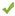 Раздел «Рабочие места на текущий момент»ВНИМАНИЕ. При вводе информации: «ОКДТПР», «ОКЗ» или «НП(С)» алгоритм заполнения следующий: 1. Впечатать несколько первых букв от названия профессии по соответствующему классификатору. 2. Дождаться когда в фильтре подберутся значения по поиску вхождение этих букв в название. 3. Мышкой выбрать нужный пункт.В разделе  «Рабочие места на текущий момент» для каждой штатной единицы (или группы идентичных штатных единиц) заполняется строка. Строку для внесения каждой последующей  штатной единицы, возможно, добавить с помощью вкладки расположенной под таблицей.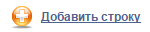 ОКДТПР  - пользователь вводит начальные цифры кода или буквы названия, и ему предлагается выбрать один из предложенных вариантов значений классификатора в раскрывающемся списке;ВНИМАНИЕ. При возникновении сложностей при указании профессии (специальности) по ОКДТПР, ОКЗ или НП(С) рекомендуем уточнить ПРАВИЛЬНОЕ наименование профессии (специальности) через сеть Интернет. Например – распространенная должность «Начальник отдела продаж», но по ОКПДТР эта должность называется: Начальник по маркетингу и сбыту продукции. Если  какая-либо должность отсутствует в классификаторе ОДПТР в принципе (например, «заведующий столовой»), то в данном случае необходимо в поле «НПС», указать специальность, которую необходимо получить  для того, чтобы быть трудоустроенным на данную должность (например, «43.02.01. Организация обслуживания в общественном питании»). ОКЗ - в системе заполняется автоматически в соответствии с заполненным значением ОКДТПР;НП(С) – вносится информация относительно того, какой профессией, специальностью или направлением подготовки должен обладать сотрудник (выбираем и копируем из справочной строки НП(С)); Требование к уровню подготовки – указывается уровень образования, какой должен быть у сотрудника, чтобы занимать данное рабочее место (выбор значения из раскрывающегося списка);Численность работающих, чел. (обязательно для заполнения);Доля работающих в возрасте от 25 до 65 лет, прошедших повышение квалификации и (или) профессиональную подготовку, в общей численности работников, %Прогноз численности работников   (указываем перспективную потребность в кадрах, если на ближайшую перспективу потребность отсутствует, выставляем нулевое значение  (0)). ВНИМАНИЕ. Пример: если в текущем году работает 10 человек, а через два года будет работать   13 человек, то нужно вводить число 3 в поле – «Прогноз численности работников на краткосрочную перспективу». В тоже время, если через четыре года, при высвобождении граждан пенсионного возраста, планируется к замещению 2  работника в поле «Прогноз на 4 года»  ставим -2.При попытке ввода значения, не соответствующего одному из разрезов классификатора для поля, а также ввода текстовой информации в поле, для которого предусмотрен только числовой ввод, Система отмечает данную строку обозначением  «Ошибка загрузки».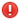 После того, как данные по строке заполнены, работодатель нажимает слева от строки обозначение . Введенная информация сохраняется в системе, и обозначение меняется на .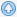 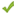 Раздел «Структура работников по полу и возрасту» Включает в себя 2 таблицы для определения полового и возрастного состава занятых на предприятии. Отсутствие показателя в заполняемом поле отображается нулевым значением  (0) .Сумма заполненных значений по возрастным и половым характеристикам должна соответствовать между собой и равняться общей численности работающих. Раздел «Рабочие места, предполагаемые к введению» ВНИМАНИЕ.В случае отсутствия перспективы создания новых рабочих мест необходимо удалить таблицу (нажимаем на знак - ), в противном случае анкета не будет утверждена. 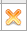 Доступность сведений для просмотра другими пользователямиВсе сведения, вносимые работодателями, являются доступными для просмотра администратором системы. Все заполняемые поля анкеты отмечены обозначениями, характеризующими их открытость или закрытость для публичного доступа.- 	данные могут быть доступны для просмотра в открытой части портала;-	данные недоступны для просмотра в открытой части портала и предназначены для использования при расчетах, результаты которых формируются в системе в агрегированном виде.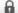 Утверждение анкетыПосле заполнения анкеты работодателю необходимо нажать на кнопку «Утвердить анкету» и внесенные данные будут сохранены и отправлены на рассмотрение администратору системы.